УТВЕРЖДАЮ Директор МКУК «МЦБС» городского округа Сокольский 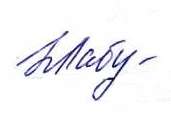 Нижегородской области ________________________ Н.Н. Лабутина                                                                                                                                                                                               «23» июня 2020 годаПлан работы Центральных районных библиотек МКУК «МЦБС» на июль 2020 года№ п/пНаименование мероприятияДата проведенияОтветственный за организацию и исполнениеМесто проведения«Соблюдаем, потому, что знаем!» - онлайн викторина для детей, как вести себя в летний период времени 12+Ежедневно в течение месяцаМанохина И.Н.https://bibliosokol.ru/https://ok.ru/sokolskayabibliotekahttps://vk.com/public191664300 Рекомендательная библиография по спискам литературы для чтения летом для 2-9 классов.6+Ежедневно в течение месяцаДемичева А.А.Манохина И.Н.Тиханова Е.С.https://bibliosokol.ru/https://ok.ru/sokolskayabibliotekahttps://vk.com/public191664300«Стрелковое оружие» - видеопрезентация из цикла «Оружие Победы» 14+1-5 июляБольшаков Е.А.https://bibliosokol.ru/https://ok.ru/sokolskayabibliotekahttps://vk.com/public191664300«Петр и Февронья: повесть о прекрасной любви» - подкаст к Дню семьи, любви и верности 16+6 июляБеляева Н.Ю.https://bibliosokol.ru/https://ok.ru/sokolskayabibliotekahttps://vk.com/public191664300«О результатах  всероссийского голосования  по Поправкам в Конституцию РФ» -информационный листок. 16+7 июляЗимина Г.И.https://bibliosokol.ru/https://ok.ru/sokolskayabibliotekahttps://vk.com/public191664300«Семья - правовое регулирование» - правовой экскурс с эл. презентацией к Всероссийскому дню семьи, любви и верности. 16+8 июляЗимина Г.И.https://bibliosokol.ru/https://ok.ru/sokolskayabibliotekahttps://vk.com/public191664300«Любовь и верность словно две сестры» - праздник семьи, любви и верности 16+8 июляКорчагина Н.В.https://bibliosokol.ru/https://ok.ru/sokolskayabibliotekahttps://vk.com/public191664300 «Эпоха ex-trim: курс выживания 12+» - виртуальный путеводитель по безопасности в картинках 12+1-20 июляТиханова Е.С.https://bibliosokol.ru/https://ok.ru/sokolskayabibliotekahttps://vk.com/public191664300Оформление стенда  «В мире права и закона» - подборка актуальной правовой информации. 14+17июляЗимина Г.И.https://bibliosokol.ru/https://ok.ru/sokolskayabibliotekahttps://vk.com/public191664300«По Золотому кольцу России» - онлайн путешествие 14+20.07Беляева Н.Ю.https://bibliosokol.ru/https://ok.ru/sokolskayabibliotekahttps://vk.com/public191664300 «Лето книжного цвета» - виртуальная выставка- настроение 14+В течение месяцаБеляева Н.Ю.https://bibliosokol.ru/https://ok.ru/sokolskayabibliotekahttps://vk.com/public191664300«Будем читать» - чек-лист к Дню воспоминания любимых книг 14+В течение месяцаКомиссарова Е.Г.https://bibliosokol.ru/https://ok.ru/sokolskayabibliotekahttps://vk.com/public191664300«В библиотеку за книжными новинками» - выставка новых книг по интересам в онлайн-режиме. 14+В течение месяцаТиханова Е.С.Лаврова О.М.https://bibliosokol.ru/https://ok.ru/sokolskayabibliotekahttps://vk.com/public191664300